Escola Secundária Dr. Manuel Fernandes 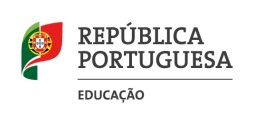 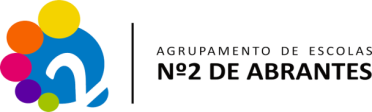 Assunto: Fernando Pessoa (ortónimo) – nostalgia da infância (a desagregação do tempo)      O F. Pessoa sente as coisas, mas não se mexe, nem mesmo por dentro. (…) É um novelo embrulhado para o lado de dentro. – Álvaro de Campos    A desagregação do tempo é um dos temas que atravessa a poesia do ortónimo. Para ele tudo é breve e efémero. Essa fugacidade faz com que Pessoa deseje ser criança de novo, visto que a infância lhe surge como o único momento possível de paz e de felicidade.   Do mundo perdido da infância, Pessoa sente a nostalgia. Ele que foi “criança contente de nada” e que em adolescente aspirou a tudo, experimenta agora a desagregação do tempo e de tudo. Um profundo desencanto e a angústia acompanham o sentido da brevidade da vida e da passagem dos dias. Ao mesmo tempo que gostava de ter a infância das crianças que brincam, sente a saudade de uma ternura que lhe passou ao lado. Busca múltiplas emoções e abraça sonhos impossíveis, mas acaba “ sem alegria nem aspiração”. Tenta manter vivo o “ enigma” e a “visão” do que foi, restando-lhe a inquietação, a solidão e a ansiedade.    Através do semi-heterónimo Bernardo Soares afirma que “ o meu passado é tudo quanto não consegui ser”. Por isso, nada lhe apetece repetir nem sequer relembrar. O passado pesa “como a realidade de nada” e o futuro “como possibilidade de tudo”. O tempo é para ele um fator de desagregação na medida em que tudo é breve, tudo é efémero. O tempo apaga tudo – “ Nunca houve esta hora, nem este meu ser. Amanhã o que for será outra coisa, e o que vier será visto por outros olhos recompostos, cheios de uma nova visão.”Temáticas da poesia do CancioneiroIntelectualização de emoções;Consciência do absurdo da existência, recusa da realidade, incapacidade de viver;Contradições: Pensar/sentir, querer/fazer, esperança/desencanto;Tédio, angústia, melancolia, desespero, náusea, cansaço, estranheza;Nostalgia do “eu”,Sentido da perda;Solidão interior;Lucidez e dor de ser lúcido, de pensar;  Procura da superação através de:Evocação da infância (enquanto símbolo de uma felicidade perdida);Refúgio na noite, no sonho, na música;Fingimento (enquanto alienação de si próprio, processo criativo e máscara);Vontade de permuta.EstiloImprevisibilidade:Metáforas inesperadas;Desarticulação sintática (desvios).Economia de meios:Sintaxe simples;Linguagem sóbria e nobre;Verso curto e regular;Predomínio da quadra e da quintilha;Pontuação emotiva (frases exclamativas, interrogativas, suspensivas)  